КОНКУРСНА ДОКУМЕНТАЦИЈАСервис и одржавање медицинске опреме произвођача „Nihon Kohden“, „Codon Argus“, „Shmitz“, „Huntleight Healthcare“, „Hamilton medical“, „Dr Mach“, „Carl Zeiss“, „CA MI Italian Medical touch“ и „NOUVAG“, за потребе Клиничког центра ВојводинеБРОЈ 71-16-ОНови Сад, мај 2016. годинаНа основу Закона о јавним набавкама („Сл. гласник РС” бр. 124/12, 14/15 и 68/15 у даљем тексту: Закон), и Правилника о обавезним елементима конкурсне документације у поступцима јавних набавки и начину доказивања испуњености услова („Сл. гласник РС” бр. 86/15), Одлуке о покретању поступка предметне јавне набавке и Решења о образовању комисије за предметну јавну набавку, припремљена је:КОНКУРСНА ДОКУМЕНТАЦИЈА  бр 71-16-О - Сервис и одржавање медицинске опреме произвођача „Nihon Kohden“, „Codon Argus“, „Shmitz“, „Huntleight Healthcare“, „Hamilton medical“, „Dr Mach“, „Carl Zeiss“, „CA MI Italian Medical touch“ и „NOUVAG“, за потребе Клиничког центра ВојводинеКонкурсна документација садржи:1.	ОПШТИ ПОДАЦИ О НАБАВЦИ	32.	ПОДАЦИ О ПРЕДМЕТУ ЈАВНЕ НАБАВКЕ	43.	ОПИС ПРЕДМЕТА ЈАВНЕ НАБАВКЕ	54.	УСЛОВИ ЗА УЧЕШЋЕ У ПОСТУПКУ ЈАВНЕ НАБАВКЕ	95.	УПУТСТВО ПОНУЂАЧИМА КАКО ДА САЧИНЕ ПОНУДУ	136.	МОДЕЛ УГОВОРА	217.	ИЗЈАВА О НЕЗАВИСНОЈ ПОНУДИ	258.	ОБРАЗАЦ ИЗЈАВЕ О ПОШТОВАЊУ ОБАВЕЗА	269.	ОБРАЗАЦ СТРУКТУРЕ ПОНУЂЕНЕ ЦЕНЕ	2710.	ОБРАЗАЦ ТРОШКОВА ПРИПРЕМЕ ПОНУДЕ	28.11.	ОБРАЗАЦ ПОНУДЕ	29ОПШТИ ПОДАЦИ О НАБАВЦИПОДАЦИ О ПРЕДМЕТУ ЈАВНЕ НАБАВКЕПредмет јавне набавке није обликован по партијама.Наручилац не спроводи поступак ради закључења оквирног споразума.ОПИС ПРЕДМЕТА ЈАВНЕ НАБАВКЕВРСТА, ТЕХНИЧКЕ КАРАКТЕРИСТИКЕ, КВАЛИТЕТ, КОЛИЧИНА И ОПИС ПРЕДМЕТА ЈАВНЕ НАБАВКЕ, НАЧИН СПРОВОЂЕЊА КОНТРОЛЕ И ОБЕЗБЕЂИВАЊА ГАРАНЦИЈЕ КВАЛИТЕТА	Предмет јавне набавке услуга је сервисирања и одржавање медицинске опреме произвођача „Nihon Kohden“, „Codon Argus“, „Schmitz“, „Huntleight Healthcare“, „Hamilton Medical“, „Dr Mach“, „Carl Zeiss“, „Ca-MI Italian Medical touch“ и „Nouvag“, за потребе Клиничког центра Војводине, према следећој спецификацији:Спецификација опреме:	Услуга одржавања и поправки медицинске опреме произвођача „Nihon Kohden“, „Codon Argus“, „Schmitz“, „Huntleight Healthcare“, „Hamilton Medical“, „Dr Mach“, „Carl Zeiss“, „Ca-MI Italian Medical touch“ и „Nouvag“, подразумева:Редовно сервисирањеСервис по позиву - корективно одржавањеИспорукa и заменa резервних делова 1. Редован сервис медицинских апарата подразумева:Апарати произвођача Nihon Kohden:1.1. ЕКГ апарати:Редован годишњи сервис ЕКГ апарата према упутству произвођача за редовно годишње сервисирање апарата подразумева замену акумулаторске батерије, чишћење термичке главе штампача, подешавање системских параметара и анализа тест ЕКГ сигнала са симулатора.1.2. Дефибрилатори:Редован годишњи сервис дефибрилатора  према упутству произвођача за редовно годишње сервисирање апарата подразумева замену акумулаторске батерије, чишћење термичке главе штампача, подешавање системских параметара и анализа тест ЕКГ сигнала са симулатора и основне провере апарата „Basic Checks“.1.3. Пацијент монитори:Редован годишњи сервис пацијент монитора  према упутству произвођача за редовно годишње сервисирање апарата подразумева замену акумулаторске батерије, чишћење термичке главе штампача, подешавање системских параметара, провера рада ЕКГ, SpO2, NIBP и осталих расположивих функција.1.4. CTG апарати:Редован годишњи сервис CTG апарата према упутству произвођача за редовно годишње сервисирање апарата подразумева чишћење термичке главе штампача, подешавање системских параметара, анализа CTG сигнала помоћу UZ и TOCO сонди.Апарати произвођача „Codon Argus“:Редован годишњи сервис према упутству произвођача за редовно годишње сервисирање апарата уз замену батерије.Апарати произвођача „Huntleight Healtchare“:Редован годишњи сервис према упутству произвођача за редовно годишње сервисирање апарата уз замену кабла за US1 ултразвучни трансђусер са округлим конектором и кабла за CT1 TOCO трансђусер са округлим конектором (замена каблова се не односи на CTG централу ).Апарати произвођача „Hamilton Medical“:-	Редован годишњи сервис према упутству произвођача за редовно годишње сервисирање апарата уз замену филтера, кисеоничке ћелије, вишекратне мембране експиријумске валвуле и акумулаторске батерије (замена батерија се врши на сваке три године).Апарати произвођача „Carl Zeiss“:1.5. Апарат за компјутеризовано видно поље:- Редован годишњи сервис апарата за компјутеризовано видно поље према упутству произвођача за редовно годишње сервисирање апарата, подразумева чишћење оптичких делова апарата, замену потрошног материјала, калибрацију и тестирање свих функција апарата.1.6. Камера са инструменталном таблом, Visucam lite:- Редован годишњи сервис фундус камере према упутству произвођача за редовно годишње сервисирање апарата подразумева чишћење оптичких делова апарата, замену сијалице, архивирање базе података, калибрацију и тестирање свих функција апарата.1.7. Ласер за фотокоагулацију, Visulas 532s (1149-675):- Редован годишњи сервис ласера за фотокоагулацију према упутству произвођача за редовно годишње сервисирање апарата подразумева чишћење оптичких делова апарата, калибрацију и тестирање свих функција апарата.1.8. Дијагностички уређај за очну кохерентну томографију, Stratus OCT:- Редован годишњи сервис према упутству произвођача за редовно годишње сервисирање апарата подразумева чишћење оптичких делова апарата, калибрацију и тестирање свих функција апарата.1.9. Операциони микроскоп:- Редован годишњи сервис операционог микроскопа према упутству произвођача за редовно годишње сервисирање апарата подразумева чишћење оптичких делова микроскопа, по потреби замену сијалице, балансирање статива, калибрацију и тестирање свих функција апарата.Аспиратори произвођача „Ca-MI Italian Medical touch“ и „Nouvag“: - Редован годишњи сервис аспиратора према упутству произвођача за редовно годишње сервисирање апарата подразумева тестирање исправности регулатора вакуума до максималне вредности вакуума, тестирање исправности вакуум пумпе, проверу дихтовања свих спојних црева и поклопца аспирационе посуде, замену анти-бактеријског филтера, чишћење и дезинфекцију свих спољашњих и унутрашњих површина.Редовно сервисирање обухвата (радну снагу и путне трошкове). У цену редовног сервисирања је урачуната цена радног сата, трошкови пута и услуга. Понуђач се обавезује да услуге редовног сервиса  изврши са стручним кадром који је обучен за ту врсту апарата са одговарајућим квалитетним алатом и да уграђује оригиналне резервне делове произвођача. 	2. Сервис по позиву – корективно одржавање подразумева:Сервис по позиву обухвата (радну снагу и путне трошкове) укључујући дијагнозу квара, набавку и замену резервних делова и потрошног материјала који су обухваћени ценом ове понуде, а који су потребни за поправку опреме. Сервис по позиву обухвата долазак сервисера, утврђивање квара, отклањање квара на основу налога за сервис наручиоца, као и контролу функције целокупне опреме.	3. Испорука и замена резервних деловаПонуђач се обавезује да обезбеди, испоручи и угради оригиналне резервне делове који су неопходни за одржавање и стављање у функцију опреме која је предмет јавне набавке.Понуђач је у обавези да достави ценовник оригиналних резервних делова који би се користиo приликом поправке апарата, као и цену радног сата. Понуђач се обавезује да обезбеди све резервне делове који су неопходни за одржавање и стављање у функцију опреме која је предмет уговора. Ако у току реализације уговора настане потреба за заменом неког резервног дела, који се не налази у ценовнику, добављач је дужан да на основу сагласности наручиоца замени и тај резервни део.Понуђач је дужан да наведене послове обавља савесно и благовремено у циљу обезбеђивања непрекидног рада апарата и продужавања његовог века трајања, а према упутствима и прописима произвођача. Све услуге потребно је извршити у реалном времену извршења и уз реалан утрошак сервисног, резервног и осталог материјала.Испоручилац услуге и резервних делова приликом стручног прегледа и поправке апарата сачињава уредну документацију о утрошеном материјалу, прегледу апарата и извршеном раду сервисера. Исправном документацијом сматра се, између осталог, оверен радни налог попуњен са техничким подацима, датумом, именом и презименом сервисера и корисника испуњеног штампаним словима и потписима.Понуђач се обавезује да након замене резервног дела попуни спецификацију која подразумева спецификацију услуга и замену резервног дела. Спецификација треба да садржи број сати за извршену појединачну услугу, као и назив замењеног и преузетог резервног дела, са ценама из достављеног ценовника оригиналних резервних делова, који се доставља уз понуду. Понуђач се обавезује да након сваке извршене сервисне услуге  попуни „СЕРВИСНУ КЊИЖИЦУ“ апарата.УСЛОВИ ЗА УЧЕШЋЕ У ПОСТУПКУ ЈАВНЕ НАБАВКЕ ИЗ ЧЛ. 75. И 76. ЗАКОНА И УПУТСТВО КАКО СЕ ДОКАЗУЈЕ ИСПУЊЕНОСТ ТИХ УСЛОВАПод пуном материјалном и кривичном одговорношћу изјављујем да понуђач ________________________________________  из _________________________, ул._____________________________  испуњава ниже наведене услове из члана 75. и 76. Закона о јавним набавкама, и да располаже доказима из члана 77. Закона о јавним набавкамаДокази из тачака 2. и 3. не могу бити старији од два месеца пре отварања понуда.ОБАВЕЗНИ  И ДОДАТНИ УСЛОВИ ЗА УЧЕШЋЕ У ПОСТУПКУ ЈАВНЕ НАБАВКЕ ИЗ ЧЛАНА 75. ЗАКОНА о ЈН: Испуњеност обавезних и додатних услова понуђач доказује потписаном и печатираном ОВОМ ИЗЈАВОМ. ИСПУЊЕНОСТ УСЛОВА понуђач попуњава са ДА или НЕ.Доказивање испуњености услова за учешће у поступку јавне набавкеНаведене доказе о испуњености услова понуђач може доставити у виду неоверених копија, а наручилац ће пре доношења одлуке о додели уговора да тражи од понуђача, чија је понуда на основу извештаја комисије за јавну набавку оцењена као најповољнија, да достави на увид оригинал или оверену копију свих или појединих или поједних доказа.Наручилац ће пре доношења одлуке о додели уговора од понуђача  чија је понуда оцењена као најповољнија затражити да достави копију захтеваних доказа о испуњености услова, или да захтева на увид оригинал или оверену копију свих или поједних доказа. Такође, испуњеност доказа може да затражи и од осталих понуђача. Ако понуђач у остављеном, примереном року који не може бити краћи од пет дана, не достави доказе за испуњеност услова наведених у изјави, наручилац ће његову понуду одбити као неприхватљиву.Понуђач може да доказе који су јавно доступни на интернет страници надлежних органа испуни на тај начин што ће, навести који су то докази и на којој интернет страници се налазе.Наручилац неће одбити понуду као неприхватљиву, уколико не садржи доказ одређен Законом или конкурсном документацијом, ако понуђач наведе у понуди интернет страницу на којој су подаци који су тражени у оквиру услова јавно доступни.Уколико је доказ о испуњености услова електронски документ, понуђач доставља копију електронског документа у писаном облику, у складу са законом којим се уређује електронски документ, осим уколико подноси електронску понуду када се доказ доставља у изворном електронском облику.Ако се у држави у којој понуђач има седиште не издају тражени докази, понуђач може, уместо доказа, приложити своју писану изјаву, дату под кривичном и материјалном одговорношћу оверену пред судским или управним органом, јавним бележником или другим надлежним органом те државе.Ако понуђач има седиште у другој држави, наручилац може да провери да ли су документи којима понуђач доказује испуњеност тражених услова издати од стране надлежних органа те државе.Уколико понуду подноси група понуђача, понуђач је дужан да за сваког члана групе понуђача, на захтев, достави наведене доказе да испуњава обавезне услове из члана 75. став 1. тач. 1) до 3).Додатне услове група понуђача испуњава заједно.Уколико понуђач подноси понуду са подизвођачем, понуђач је дужан да, на захтев, за подизвођача достави доказе да испуњава услове из члана 75. став 1. тач. 1) до 3) Закона. Понуђач је дужан да без одлагања писмено обавести наручиоца о било којој промени у вези са испуњеношћу услова из поступка јавне набавке, која наступи до доношења одлуке, односно закључења уговора, односно током важења уговора о јавној набавци и да је документује на прописани начин.УПУТСТВО ПОНУЂАЧИМА КАКО ДА САЧИНЕ ПОНУДУ1. ПОДАЦИ О ЈЕЗИКУ НА КОЈЕМ ПОНУДА МОРА ДА БУДЕ САСТАВЉЕНАПонуда се саставља на српском језику, ћириличним или латиничним писмом.2. НАЧИН НА КОЈИ ПОНУДА МОРА ДА БУДЕ САЧИЊЕНАПонуда се попуњава помоћу писаће машине, рачунара или хемијске оловке (штампаним словима, на обрацима који су саставни део конкурсне документације).Понуђач понуду подноси у затвореној коверти или кутији, затворену на начин да се приликом отварања понуда може са сигурношћу утврдити да се први пут отвара. На полеђини коверте или на кутији навести назив и адресу понуђача. У случају да понуду подноси група понуђача, на коверти је потребно назначити да се ради о групи понуђача и навести називе и адресу свих учесника у заједничкој понуди.Понуду доставити непосредно или путем поште на адресу: Клинички центар Војводине, 21000 Нови Сад, Хајдук Вељкова број 1, искључиво преко писарнице  Клиничког центра Војводине, са назнаком да је реч о понуди, уз обавезно навођење предмета набавке и редног броја набавке (подаци дати у поглављу 1. конкурсне документације). На полеђини понуде  обавезно ставити назнаку „НЕ ОТВАРАТИ”.Понуда се сматра благовременом уколико је примљена од стране наручиоца до датума (дана) и часа назначеног у позиву за подношење понуда. Наручилац ће, по пријему одређене понуде, на коверти, односно кутији у којој се понуда налази, обележити време пријема и евидентирати број и датум понуде према редоследу приспећа. Уколико је понуда достављена непосредно наручилац ће понуђачу предати потврду пријема понуде. У потврди о пријему наручилац ће навести датум и сат пријема понуде. Понуда коју наручилац није примио у року одређеном за подношење понуда, односно која је примљена по истеку дана и сата до којег се могу понуде поднети, сматраће се неблаговременом.Ако је поднета неблаговремена понуда, наручилац ће је по окончању поступка отварања вратити неотворену понуђачу, са назнаком да је поднета неблаговремено.3. ПАРТИЈЕПредмет јавне набавке није обликован по партијама.4.  ПОНУДА СА ВАРИЈАНТАМАПодношење понуде са варијантама није дозвољено.5. НАЧИН ИЗМЕНЕ, ДОПУНЕ И ОПОЗИВА ПОНУДЕУ року за подношење понуде понуђач може да измени, допуни или опозове своју понуду на начин који је одређен за подношење понуде.Понуђач је дужан да јасно назначи који део понуде мења односно која документа накнадно доставља. Писано обавештење о измени, допуни или опозиву понуде понуђач доставља непосредно или путем поште на адресу: Клинички центар Војводине, 21000 Нови Сад, Хајдук Вељкова број 1, искључиво преко писарнице  Клиничког центра Војводине, са назнаком да је реч о измени, допуни или опозиву понуде, уз обавезно навођење предмета набавке и редног броја набавке (подаци дати у поглављу 1. конкурсне документације). На полеђини коверте или на кутији навести назив и адресу понуђача. У случају да понуду подноси група понуђача, на коверти је потребно назначити да се ради о групи понуђача и навести називе и адресу свих учесника у заједничкој понуди.По истеку рока за подношење понуда понуђач не може да повуче нити да мења своју понуду.6. УЧЕСТВОВАЊЕ У ЗАЈЕДНИЧКОЈ ПОНУДИ ИЛИ КАО ПОДИЗВОЂАЧ Понуђач може да поднесе само једну понуду. Понуђач који је самостално поднео понуду не може истовремено да учествује у заједничкој понуди или као подизвођач, нити исто лице може учествовати у више заједничких понуда.У Обрасцу понуде, понуђач наводи на који начин подноси понуду, односно да ли подноси понуду самостално, или као заједничку понуду, или подноси понуду са подизвођачем.7. ПОНУДА СА ПОДИЗВОЂАЧЕМУколико понуђач подноси понуду са подизвођачем дужан је да у Обрасцу понуде  наведе да понуду подноси са подизвођачем, проценат укупне вредности набавке који ће поверити подизвођачу,  а који не може бити већи од 50%, као и део предмета набавке који ће извршити преко подизвођача. Понуђач у Обрасцу понуде наводи назив и седиште подизвођача, уколико ће делимично извршење набавке поверити подизвођачу. Уколико уговор о јавној набавци буде закључен између наручиоца и понуђача који подноси понуду са подизвођачем, тај подизвођач ће бити наведен и у уговору о јавној набавци. Понуђач је дужан да за подизвођаче достави доказе о испуњености услова који су наведени у поглављу 5. конкурсне документације, у складу са упутством како се доказује испуњеност услова.Понуђач је дужан да наручиоцу, на његов захтев, омогући приступ код подизвођача, ради утврђивања испуњености тражених услова.Понуђач у потпуности одговара наручиоцу за извршење обавеза из поступка јавне набавке, односно извршење уговорних обавеза, без обзира на број подизвођача. Наручилац не дозвољава пренос доспелих потраживања директно подизвођачу у смислу члана 80. став 9. Закона о јавним набавкама.8. ЗАЈЕДНИЧКА ПОНУДАПонуду може поднети група понуђача.Уколико понуду подноси група понуђача, саставни део заједничке понуде мора бити споразум којим се понуђачи из групе међусобно и према наручиоцу обавезују на извршење јавне набавке, а који обавезно садржи податке из члана 81. ст. 4. тач. 1) до 2) Закона и то податке о: Податке о члану групе који ће бити носилац посла, односно који ће поднети понуду и који ће заступати групу понуђача пред наручиоцем и, Опис послова сваког понуђача из групе понуђача у извршење уговора.Група понуђача је дужна да достави све доказе о испуњености услова који су наведени у поглављу 5. конкурсне документације, у складу са Упутством како се доказује испуњеност услова.Понуђачи из групе понуђача одговарају неограничено солидарно према наручиоцу. Задруга може поднети понуду самостално, у своје име, а за рачун задругара или заједничку понуду у име задругара.Ако задруга подноси понуду у своје име за обавезе из поступка јавне набавке и уговора о јавној набавци одговара задруга и задругари у складу са законом.Ако задруга подноси заједничку понуду у име задругара за обавезе из поступка јавне набавке и уговора о јавној набавци неограничено солидарно одговарају задругари.9. НАЧИН И УСЛОВИ ПЛАЋАЊА, ГАРАНТНИ РОК, КАО И ДРУГЕ ОКОЛНОСТИ ОД КОЈИХ ЗАВИСИ ПРИХВАТЉИВОСТ  ПОНУДЕ9.1. Захтеви у погледу начина, рока и услова плаћањаРачун за извршене услуге и уграђене резервне делове испоставља се на основу потписаног радног налога о извршеној услузи од стране овлашћеног лица наручиоца којим се верификује квалитет извршених услуга, као и замена резервних делова. Рок плаћања се прецизира од дана пријема исправног рачуна испостављенoг уз радни налог о извршеној услузи. Наручилац захтева да рок одложеног плаћања буде до 90 дана од дана доставе исправног рачуна за извршене услуге. Плаћање се врши уплатом на рачун понуђача.Понуђачу није дозвољено да захтева аванс.9.2. Захтеви у погледу гарантног рокаНаручилац захтева да гарантни рок на извршену услугу, као и на замењене резервне делове буде најкраће 6 месеци, од дана извршене услуге, односно замене резервног дела.9.3. Захтев у погледу рока (испоруке добара, извршења услуге, извођења радова)Наручилац захтева да рок одзива ради извршења услуге не буде дужи од једног радног дана, а рок извршења услуге не буде дужи од 3 радна дана од тренутка одзива, односно не дуже од 20 дана ако је реч о отклањању квара са заменом резервног дела, којег понуђач нема на лагеру. Наручилац захтева да хитне интервенције радним данима и викендом буду извршене одмах (у току радног дана уколико је позив упућен до 10,00 часова или у року од 24 часа уколико је позив упућен после 10,00 часова). Наручилац упућује позив за отклањање квара путем електронске поште на адресу понуђача, а уколико то из било ког разлога није могуће, путем телефакса. Место извршења услуге су објекти Клиничког центра Војводине, у Новом Саду, осим у изузетним случајевима када је поправку због обима и врсте радова неопходно извршити у сервису Понуђача што ће се обавити на основу сагласности Наручиоца. У том случају Понуђач се обавезује да изврши бесплатан превоз (одвожење и довожење) апарата или његових делова од (до) објекта Наручиоца. 9.4. Захтев у погледу рока важења понудеРок важења понуде не може бити краћи од 60 дана од дана отварања понуда.У случају истека рока важења понуде, наручилац је дужан да у писаном облику затражи од понуђача продужење рока важења понуде.Понуђач који прихвати захтев за продужење рока важења понуде на може мењати понуду.9.5. Други захтевиНаручилац нема других захтева у погледу предметне јавне набавке.10. ВАЛУТА И НАЧИН НА КОЈИ МОРА ДА БУДЕ НАВЕДЕНА И ИЗРАЖЕНА ЦЕНА У ПОНУДИЦена мора бити исказана у динарима, са и без пореза на додату вредност, са урачунатим свим трошковима које понуђач има у реализацији предметне јавне набавке, с тим да ће се за оцену понуде узимати у обзир цена без пореза на додату вредност.У цену је урачуната цена предмета јавне набавке, испорука, монтажа и остали повезани трошкови.Цена је фиксна и не може се мењати. Ако је у понуди исказана неуобичајено ниска цена, наручилац ће поступити у складу са чланом 92. Закона.Ако понуђена цена укључује увозну царину и друге дажбине, понуђач је дужан да тај део одвојено искаже у динарима.11. ПОДАЦИ О ДРЖАВНОМ ОРГАНУ ИЛИ ОРГАНИЗАЦИЈИ, ОДНОСНО ОРГАНУ ИЛИ СЛУЖБИ ТЕРИТОРИЈАЛНЕ АУТОНОМИЈЕ  ИЛИ ЛОКАЛНЕ САМОУПРАВЕ ГДЕ СЕ МОГУ БЛАГОВРЕМЕНО ДОБИТИ ИСПРАВНИ ПОДАЦИ О ПОРЕСКИМ ОБАВЕЗАМА, ЗАШТИТИ ЖИВОТНЕ СРЕДИНЕ, ЗАШТИТИ ПРИ ЗАПОШЉАВАЊУ, УСЛОВИМА РАДА И СЛ., А КОЈИ СУ ВЕЗАНИ ЗА ИЗВРШЕЊЕ УГОВОРА О ЈАВНОЈ НАБАВЦИ Подаци о пореским обавезама се могу добити у Пореској управи, Министарства финансија и привреде.Подаци о заштити животне средине се могу добити у Агенцији за заштиту животне средине и у Министарству енергетике, развоја и заштите животне средине.Подаци о заштити при запошљавању и условима рада се могу добити у Министарству рада, запошљавања и социјалне политике.12. ПОДАЦИ О ВРСТИ, САДРЖИНИ, НАЧИНУ ПОДНОШЕЊА, ВИСИНИ И РОКОВИМА ОБЕЗБЕЂЕЊА ИСПУЊЕЊА ОБАВЕЗА ПОНУЂАЧАПонуђач који је изабран као најповољнији је дужан да, приликом потписивања уговора, достави:регистровану бланко меницу и менично овлашћење за извршење уговорне обавезе, попуњену на износ од 10% од укупне вредности уговора, без ПДВ-а, која је наплатива у случајевима предвиђеним конкурсном документацијом, тј. у случају да изабрани понуђач не испуњава своје обавезе из уговора. регистровану бланко меницу и менично овлашћење за отклањање недостатака у гарантном року, попуњену на износ од 10% од укупне вредности Уговора без ПДВ-а која је наплатива у случајевима предвиђеним конкурсном документацијом, тј. у случају да изабрани понуђач не испуњава своје обавезе из уговора.Меница мора бити оверена печатом и потписана од стране лица овлашћеног за заступање, а уз исту мора бити достављено попуњено и оверено менично овлашћење – писмо, са назначеним износом.Понуђач је дужан да достави и копију извода из Регистра  меница и овлашћења који се налази на интернет страници Народне банке Србије, као доказ да је меница евидентирана и регистрована у Регистру меница и овлашћења, у складу са Законом о платном промету („Сл. лист СРЈ“, бр. 3/2002 и 5/2003 и „Сл. гласник Републике Србије“, бр. 43/2004, 62/2006, 111/2009 и 31/2011) и Одлуком о ближим условима, садржини и начину вођења регистра меница и овлашћења ( „Сл. гласник Републике Србије“, број 56/2011).Средство обезбеђења траје најмање десет дана  дуже од дана истека рока за коначно извршење обавезе понуђача која је предмет обезбеђења (извршење уговорне обавезе, истек гарантног рока и сл.).Средство обезбеђења не може се вратити понуђачу пре истека рока трајања.13. ЗАШТИТА ПОВЕРЉИВОСТИ ПОДАТАКА КОЈЕ НАРУЧИЛАЦ СТАВЉА ПОНУЂАЧИМА НА РАСПОЛАГАЊЕ, УКЉУЧУЈУЋИ И ЊИХОВЕ ПОДИЗВОЂАЧЕ Предметна набавка не садржи поверљиве информације које наручилац ставља на располагање.14. ДОДАТНЕ ИНФОРМАЦИЈЕ ИЛИ ПОЈАШЊЕЊА У ВЕЗИ СА ПРИПРЕМАЊЕМ ПОНУДЕЗаинтересовано лице може, у писаном облику тражити од наручиоца додатне информације или појашњења у вези са припремањем понуде, при чему може да укаже наручиоцу и на евентуалне уочене недостатке и неправилности у конкурсној документацији, најкасније 5 дана пре истека рока за подношење понуде и то на један од следећих начина:поштом, на адресу наручиоца: Клинички центар Војводине, 21000 Нови Сад, Хајдук Вељкова број 1, искључиво преко писарнице  Клиничког центра, путем факса, на број 021/487-22-44, електронском поштом, на адресу: nabavke@kcv.rs, или лично, уз писано овлашћење понуђача који је понуду поднео.Наручилац ће у року од 3 дана од дана пријема захтева за додатним информацијама или појашњењима конкурсне документације, одговор објавити на Порталу јавних набавки и на својој интернет страници. Ако наручилац измени или допуни конкурсну документацију 8 или мање дана пре истека рока за подношење понуда, дужан је да продужи рок за подношење понуда и објави обавештење о продужењу рока за подношење понуда, које објављује на Порталу јавних набавки и на својој интернет странициПо истеку рока предвиђеног за подношење понуда наручилац не може да мења нити да допуњује конкурсну документацију. Тражење додатних информација или појашњења у вези са припремањем понуде телефоном није дозвољено. Комуникација у поступку јавне набавке врши се искључиво на начин одређен чланом 20. Закона.Сваки захтев за додатним информацијама или појашњењем примљен након радног времена наручиоца, сматраће се да је примљен следећег радног дана.15. ДОДАТНА ОБЈАШЊЕЊА ОД ПОНУЂАЧА ПОСЛЕ ОТВАРАЊА ПОНУДА И КОНТРОЛА КОД ПОНУЂАЧА ОДНОСНО ЊЕГОВОГ ПОДИЗВОЂАЧА После отварања понуда наручилац може приликом стручне оцене понуда да у писаном облику захтева од понуђача додатна објашњења која ће му помоћи при прегледу, вредновању и упоређивању понуда, а може да врши контролу (увид) код понуђача, односно његовог подизвођача (члан 93. Закона). Уколико наручилац оцени да су потребна додатна објашњења или је потребно извршити контролу (увид) код понуђача, односно његовог подизвођача, наручилац ће понуђачу оставити примерени рок да поступи по позиву наручиоца, односно да омогући наручиоцу контролу (увид) код понуђача, као и код његовог подизвођача. Наручилац може уз сагласност понуђача да изврши исправке рачунских грешака уочених приликом разматрања понуде по окончаном поступку отварања. У случају разлике између јединичне и укупне цене, меродавна је јединична цена.Ако се понуђач не сагласи са исправком рачунских грешака, наручилац ће његову понуду одбити као неприхватљиву. 16.  НЕГАТИВНА РЕФЕРЕНЦАНаручилац може одбити понуду уколико поседује доказ да је понуђач у претходне три године пре објављивања позива за подношење понуда у поступку јавне набавке:1) поступао супротно забрани из чл. 23. и 25. Закона;2) учинио повреду конкуренције;3) доставио неистините податке у понуди или без оправданих разлога одбио да закључи уговор о јавној набавци, након што му је уговор додељен;4) одбио да достави доказе и средства обезбеђења на шта се у понуди обавезао.Наручилац може одбити понуду уколико поседује доказ који потврђује да понуђач није испуњавао своје обавезе по раније закљученим уговорима о јавним набавкама који су се односили на исти предмет набавке, за период од претходне три године пре објављивања позива за подношење понуда.17. ВРСТА КРИТЕРИЈУМА ЗА ДОДЕЛУ УГОВОРА, ЕЛЕМЕНТИ КРИТЕРИЈУМА НА ОСНОВУ КОЈИХ СЕ ДОДЕЉУЈЕ УГОВОР И МЕТОДОЛОГИЈА ЗА ДОДЕЛУ ПОНДЕРА ЗА СВАКИ ЕЛЕМЕНТ КРИТЕРИЈУМАИзбор најповољније понуде ће се извршити применом критеријума „најнижа понуђена цена“. 18. ЕЛЕМЕНТИ КРИТЕРИЈУМА НА ОСНОВУ КОЈИХ ЋЕ НАРУЧИЛАЦ ИЗВРШИТИ ДОДЕЛУ УГОВОРА У СИТУАЦИЈИ КАДА ПОСТОЈЕ ДВЕ ИЛИ ВИШЕ ПОНУДА СА ЈЕДНАКИМ БРОЈЕМ ПОНДЕРА ИЛИ ИСТОМ ПОНУЂЕНОМ ЦЕНОМ Уколико две или више понуда имају исту најнижу понуђену цену, најповољнија понуда ће се одредити „жребањем из шешира“.19. КОРИШЋЕЊЕ ПАТЕНТА И ОДГОВОРНОСТ ЗА ПОВРЕДУ ЗАШТИЋЕНИХ ПРАВА ИНТЕЛЕКТУАЛНЕ СВОЈИНЕ ТРЕЋИХ ЛИЦАНакнаду за коришћење патената, као и одговорност за повреду заштићених права интелектуалне својине трећих лица сноси понуђач.20. НАЧИН И РОК ЗА ПОДНОШЕЊЕ ЗАХТЕВА ЗА ЗАШТИТУ ПРАВА ПОНУЂАЧА Захтев за заштиту права може да поднесе понуђач, подносилац пријаве, кандидат, односно свако заинтересовано лице, који има интерес за доделу уговора, односно оквирног споразума у конкретном поступку јавне набавке и који је претрпео или могао да претрпи штету због поступаља наручиоца противно одредбама Закона.Захтев за заштиту права подноси се наручиоцу, а копија се истовремено доставља Републичкој комисији. Захтев за заштиту права подноси се непосредно, путем поште и телефакса: Клинички центар Војводине, 21000 Нови Сад, Хајдук Вељкова број 1, искључиво преко писарнице Клиничког центра Војводине са назнаком да је реч о захтеву за заштиту права, уз обавезно навођење предмета набавке и редног броја набавке (подаци дати је у поглављу 1. конкурсне документације) и телефакса на број 021/487-22-27/немедицинске.Захтев за заштиту права се може поднети у току целог поступка јавне набавке, против сваке радње наручиоца, осим уколико Законом није другачије одређено. О поднетом захтеву за заштиту права наручилац објављује обавештење о поднетом захтеву на Порталу јавних набавки и својој интернет страници најкасније у року од 2 дана од дана пријема захтева за заштиту права.Поднет захтев за заштиту прва не задржава даље активности наручиоца у поступку јавне набавке у складу са одредбама члана 150. Закона о јавним набавкама.Уколико се захтевом за заштиту права оспорава врста поступка, садржина позива за подношење понуда или конкурсне документације, захтев ће се сматрати благовременим уколико је примљен од стране наручиоца најкасније 7 дана пре истека рока за подношење понуда,  а у поступку јавне набавке мале вредности и квалификационом поступку ако је примљен од стране наручиоца у року од 3 дана пре истека рока за подношење понуда и уколико је подносилац захтева у складу са чланом 63. став 2. Закона указао наручиоцу на евентуалне недостатке и неправилности, а наручилац исте није отклонио. У том случају подношења захтева за заштиту права не долази до застоја рока за подношење понудаЗахтев за заштиту права који се оспоравају радње које наручилац предузме пре истека рока за подношење понуда, а након истека рокова из члана 149. став. 3. Закона, односно горе поменутих рокова, сматраће се благовременим уколико је поднет најкасније до истека рока за подношење понуда.После доношења одлуке о додели уговора, одлуке о закључењу оквирног споразума, одлуке о признању квалификације и одлуке о обустави поступка јавне набавке, рок за подношење захтева за заштиту права је 10 дана од дана објављивање одлуке на Порталу јавних набавки, а пет дана у поступку јавне набавке мале вредности  и доношења одлуке о додели уговора на основу оквирног споразума у складу са чланом 40а. Закона.Захтевом за заштиту права не могу се оспоравати радње наручиоца предузете у поступку јавне набавке ако су подносиоцу захтева били или могли бити познати разлози за његово подношење пре истека рока за подношење захтева из члана 149. став 3 и 4. Закона, а подносилац га није поднео пре истека тог рока. Ако је у истом поступку јавне набавке поново поднет захтев за заштиту права од стране истог подносиоца захтева, у том захтеву се не могу оспоравати радње наручиоца за које је подносилац захтева знао или могао знати приликом подношења претходног захтева. Ако поднети захтев за заштиту права не садржи све податке из члана 151. става 1. Закона, наручилац ће такав захтев одбацити закључком. Наручилац ће закључак доставили подносиоцу захтева и Републичкој комисији у року од 3 дана од дана доношења. Против закључка подносилац захтева може  у року од 3 дана од дана пријема закључка поднети жалбу Републичкој комисији, a копију жалбе истовремено доставља наручиоцу. Подносилац захтева је дужан да на рачун буџета Републике Србије уплати таксу у изнoсу предвиђеном чланом 156. Закона о јавним набавкама Поступак заштите права у поступку јавне набавке регулисан је одредбама чл. 138. - 167. Закона о јавним набавкама.21. РОК У КОЈЕМ ЋЕ УГОВОР БИТИ ЗАКЉУЧЕНУговор о јавној набавци наручилац ће доставити понуђачу којем је додељен уговор у року од 8 дана од дана протека рока за подношење захтева за заштиту права.У случају да је поднета само једна понуда наручилац може закључити уговор пре истека рока за подношење захтева за заштиту права, у складу са чланом 112. став 2. тачка од 1) до 5) Закона.Одлуку о додели уговора из члана 108. Закона, наручилац ће у року од 3 дана од дана доношења, објавити на Порталу јавних набавки и својој интернет страници.МОДЕЛ УГОВОРА На основу члана 112. Закона о јавним набавкама („Службени гласник Републике Србије” бр. 124/12, 14/15 и 68/15), а у складу са извештајем Комисије за јавну набавку и Одлуком о додели уговора, дана _______ године закључује се следећи:УГОВОР О ЈАВНОЈ НАБАВЦИ БРОЈ 71-16-OУговорне стране: КЛИНИЧКИ ЦЕНТАР ВОЈВОДИНЕ,  ул. Хајдук Вељкова бр. 1, Нови Сад, ПИБ: 101696893 Матични број: 08664161,Број рачуна: 840-577661-50, Управа за трезор - Република Србија Министарство финансија и привреде, Телефон: 021/484-3-484,(у даљем тексту: наручилац), кога заступа доц. др Иван Леваков.____________________________________________________________________,(назив и адреса)ПИБ:.......................... Матични број: ........................................,Број рачуна: ............................................ Назив банке:......................................,Телефон:............................Телефакс:......................................(у даљем тексту: добављач), кога заступа ________________________________ .Члан 1.	           Предмет овог уговора је набавка услуга - Сервис и одржавање медицинске опреме произвођача „Nihon Kohden“, „Codon Argus“, „Shmitz“, „Huntleight Healthcare“, „Hamilton medical“, „Dr Mach“, „Carl Zeiss“, „CA MI Italian Medical touch“ и „NOUVAG“, за потребе Клиничког центра Војводине – која је тражена у позиву за подношење понуда у отвореном поступку јавне набавке број 71-16-О, од дана ___________ године.Члан 2.Добављач се обавезује да услугу која је предмет овог уговора изврши у свему према својој понуди број __________ од ___________ године која је саставни део овог уговора.Цена услуге из члана 1. овог уговора без пореза на додату вредност износи ___________ (словима: ___________________), односно са порезом на додату вредност износи ______________________ (словима: __________________________).Овако уговорена цена се сматра фиксном за време трајања уговора. Члан 3.          Добављач се обавезује да изврши услугу сервисирања и одржавања медицинске опреме произвођача„Nihon Kohden“, „Codon Argus“, „Shmitz“, „Huntleight Healthcare“, „Hamilton medical“, „Dr Mach“, „Carl Zeiss“, „CA MI Italian Medical touch“ и „NOUVAG“ (у даљем тексту: услуга), која обухвата редован сервис,  сервис по позиву и  испоруку и замену резервних делова, а у свему према техничкој спецификацији и захтевима наручиоца из конкурсне документације.Добављач се обавезује да изврши услугу редовног сервисирања, која обухвата радну снагу и путне трошкове, укључујући и цену радног сата, трошкове пута и услуга, са стручним кадром који је обучен за ту врсту апарата са одговарајућим квалитетним алатом.Добављач се обавезује да изврши услугу сервиса по позиву, која обухвата радну снагу и путне трошкове, укључујући и дијагнозу квара, набавку и замену резервних делова и потрошног материјала, као и долазак сервисера, утврђивање квара, отклањање квара на основу налога за сервис наручиоца, као и контролу функције целокупне опреме.Добављач се обавезује да обавезује да обезбеди, испоручи и угради оригиналне резервне делове који су неопходни за одржавање и стављање у функцију опреме која је предмет уговора.Добављач се обавезује да услугу која је предмет овог уговора врши савесно и благовремено, у циљу обезбеђивања непрекидног рада апарата и продужења њеног века трајања а према упутствима и прописима произвођача опреме, и то кроз редован годишњи сервис и сервис по позиву, који подразумевају и замену оригиналних резервних делова побројаних у ценовнику добављача који се налази у прилогу понуде добављача из члана 2. овог уговора (у даљем тексту: ценовник добављача), по ценама датим у ценовнику добављача, а до максималног износа цене услуге из члана 2. овог уговора.Уколико за време трајања овог уговора настане потреба за заменом резервног дела које се не налази у ценовнику добављача, добављач се обавезује да у писаном извештају образложи неопходност замене баш тог дела и у односу на оне делове и услуге које се налазе у понуди и ценовнику добављача, те да тај извештај достави овлашћеном лицу за техничку реализацију из члана 8. овог уговора, путем поште или преко писарнице наручиоца.Добављач се обавезује да замену резервног дела који се не налази у ценовнику добављача изврши тек по добијању писаног налога и одобрења  од стране овлашћеног лица за техничку реализацију из члана 8. овог уговора, у супротном наручилац нема обавезу да добављачу плати замењен део.Добављач се обавезује да ће услугу која је предмет овог уговора обављати у објектима наручиоца, осим у изузетним случајевима када је поправку због обима и врсте радова неопходно извршити у сервису добављача што ће се обавити на основу сагласности овлашћеног лица за техничку реализацију из члана 8. овог уговора, уз обавезу да изврши бесплатан превоз, одвожење и довожење апарата или његових делова од-до објекта наручиоца. Добављачу приликом преузимања опреме или дела опреме ради извршења услуге која је предмет овог уговора, наручилац уручује реверс, који садржи назив и серијски број опреме, локацију у седишту наручиоца на којој се опрема налазила пре преузимања, датум и час преузимања опреме.Добављач се обавезује, да се ради извршења услуге која је предмет овог уговора, одазове у року  од _______ (највише 1 радног дана), а да предметну услугу изврши у року од______(највише 3 радних дана) од дана одзива, односно ___(најдуже 20 дана) ако је реч о отклањању квара са заменом резервног дела, којег добављач нема на лагеру. Добављач се обавезује да хитне интервенције у радним данима и викендом буду извршене одмах (у току радног дана уколико је позив упућен до 10,00 часова или у року од 24 часа уколико је позив упућен после 10,00 часова). Добављач се обавезује да услугу која је предмет овог уговора изврши на основу писаног захтева који наручилац доставља добављачу путем електронске поште на адресу _________________, а уколико то из било ког разлога није могуће, путем телефакса на број ___________________.Добављач даје гарантни рок на извршену услугу, као и на замењене резервне делове _____(најкраће 6 месеци), од дана извршене услуге, односно замене резервног дела.Добављач се обавезује да после сваког сервиса, евидентира извршене услуге у сервисну књижицу апарата, и да уредно попуни и потпише радни налог и преда исти овлашћеном лицу за техничку реализацију из члана 8. овог уговора.	Члан 4.	Добављач се обавезује да квалитет услуга које су предмет овог уговора одговара стандардима и прописима Републике Србије и Европске уније и захтевима из конкурсне документације, те да ће услугу вршити стручни кадар код добављача, који је обучен за ту врсту апарата са одговарајућим квалитетним алатом и да уграђује оригиналне резервне делове произвођача.У случају да се установи да услуга која је предмет овог уговора одступа од стандарда из претходног става, добављач се обавезује да услугу уговореног квалитета изврши у најкраћем могућем року, а најкасније у року од 2 (два) дана од дана пријема писане рекламације наручиоца.Члан 5.Рачун за извршене услуге и уграђене резервне делове испоставља се на основу потписаног документа-радног налога од стране овлашћеног лица за техничку реализацију из члана 8. овог уговора којим се верификује квалитет извршених услуга односно испорука и уградња резервног дела. Наручилац се обавезује да ће уговорену цену добављачу исплатити у року од 90 дана од дана када му добављач достави исправан рачун, испостављен уз документ–радни налог за услугe којe је извршио, о чему потврду даје овлашћено лице за техничку реализацију из члана 8. овог уговора.Добављач се обавезује да рачун о извршеној услузи достави наручиоцу преко писарнице наручиоца, адресирано на седиште наручиоца. Плаћање по овом уговору вршиће се до нивоа средстава обезбеђених Финансијским планом за ове намене, а обавезе које доспевају у наредној буџетској години биће реализоване највише до износа средстава која ће за ту намену бити одобрена у тој буџетској години. У супротном уговор престаје да важи без накнаде штете због немогућности преузимања обавеза од стране наручиоца.Члан 6.Уговорне стране констатују да је добављач доставио наручиоцу следећа средства обезбеђења са овлашћењима за наплату:регистровану бланко меницу и менично овлашћење за извршење уговорне обавезе, попуњену на износ од 10% од укупне вредности уговора без ПДВ-а, која је наплатива у случајевима предвиђеним конкурсном документацијом, тј. у случају да добављач не испуњава своје обавезе из уговора. регистровану бланко меницу и менично овлашћење за отклањање недостатака у гарантном року, попуњену на износ од 10% од укупне вредности Уговора, без ПДВ-а, која је наплатива у случајевима предвиђеним конкурсном документацијом, тј. у случају да добављач не испуњава своје обавезе из уговора.Члан 7.Уколико добављач не поступа у складу са обавезама које је преузео закључењем овог уговора наручилац има право:- да једнострано раскине овај уговор и да наплати средства обезбеђења из члана 6. овог уговора;- да овај уговор остави на снази и да уговорену цену умањи за 10%Члан 8.За праћење техничке реализације и извршења уговорних обавеза уговорних страна, у име наручиоца овлашћује се ______________________.За праћење финансијске реализације овог уговора у име наручиоца овлашћује се ___________________________.Члан 9.Уговорне стране су сагласне да се ближе одређење начина реализације овог уговора врши путем протокола о спровођењу овог уговора закљученим између уговорних страна.Члан 10.Уговорне стране овај уговор закључују до дана док добављач за потребе наручиоца не изврши услуге које су предмет овог уговора, a до максималног износа из члана 2. овог уговора, односно најдуже годину дана од дана закључења овог уговора.Члан 11.Уговорне стране ће споразумно решавати све спорове и разлике у тумачењу и примени овог уговора, у противном се уговара надлежност суда у Новом Саду.Члан 12.Овај уговор је сачињен у шест истоветних примерака од којих наручилац задржава четири, а добављач два примерка.	ИЗЈАВА О НЕЗАВИСНОЈ ПОНУДИУ  складу са чланом 26. Закона о јавним набавкама („Сл. гласник РС” бр. 124/12, 14/15 и 68/15), као заступник понуђача дајем:ИЗЈАВУО НЕЗАВИСНОЈ ПОНУДИПонуђач ....................................................................................................................................... [навести назив понуђача]у поступку јавне набавке ................................................................................................................................................. [навести редни број и предмет јавне набавке]под пуном материјалном и кривичном одговорношћу потврђује да је понуду поднео независно, без договора са другим понуђачима или заинтересованим лицима.ДАТУМ		 		М.П.				ПОНУЂАЧ									___________________										ПОТПИСНАПОМЕНА: Уколико је поднета заједничка понуда, поред носиоца посла, обавезу попуњавања ове изјаве има и сваки понуђач из групе понуђачаОБРАЗАЦ ИЗЈАВЕ О ПОШТОВАЊУ ОБАВЕЗА ИЗ ЧЛ. 75. СТ. 2. ЗАКОНА О ЈАВНИМ НАБАВКАМА	У  складу са чланом 75. став 2. Закона о јавним набавкама („Сл. гласник РС” бр. 124/12, 14/15 и 68/15), као заступник понуђача дајем:ИЗЈАВУПонуђач ....................................................................................................................................... [навести назив понуђача]у поступку јавне набавке ................................................................................................................................................. [навести редни број и предмет јавне набавке]изјављује да је поштовао обавезе које произлазе из важећих прописа о заштити на раду, запошљавању и условима рада, заштити животне средине и да нема забрану обављања делатности која је на снази у време подношења понуде.ДАТУМ		 		М.П.				ПОНУЂАЧ									___________________										ПОТПИСНАПОМЕНА: Уколико је поднета заједничка понуда, поред носиоца посла, обавезу попуњавања овог обрасца има и сваки понуђач из групе понуђачаОБРАЗАЦ СТРУКТУРЕ ПОНУЂЕНЕ ЦЕНЕ(са упутством о попуњавању)Напомена:Процентуално учешће (одређене врсте) трошкова се уписује када је наведени податак неопходан ради усклађивања цене током периода трајања уговора, односно оквирног споразума (учешће трошкова материјала, рада, енергената).Сматраће се да је сачињен образац структуре цене, уколико су основни елементи понуђене цене садржани у обрасцу понуде10.ОБРАЗАЦ ТРОШКОВА ПРИПРЕМЕ ПОНУДЕУ обрасцу трошкова припреме понуде могу бити приказани трошкови израде узорка или модела, ако су израђени у складу са техничким спецификацијама наручиоца и трошкови прибављања средства обезбеђења.Напомена: Достављање овог обрасца није обавезно.11.ОБРАЗАЦ ПОНУДЕМ.П.  													Потпис:_________________________________ОПШТИ ПОДАЦИ О ПОНУЂАЧУ ИЗ ГРУПЕ ПОНУЂАЧАНАПОМЕНЕ:Понуђач доставља уколико је у Обрасцу понуде заокружио “б”.Образац копирати, уколико има више понуђачаОПШТИ ПОДАЦИ О ПОДИЗВОЂАЧИМАУколико уговор између наручиоца и понуђача буде закључен,  подизвођач ће бити наведен у уговору.НАПОМЕНЕ:Понуђач доставља уколико је у Обрасцу понуде заокружио “в”.Образац копирати, уколико има више подизвођача.Образац копирати, уколико има више подизвођача. КЛИНИЧКИ ЦЕНТАР ВОЈВОДИНЕKLINIČKI CENTAR VOJVODINE21000 Нови Сад, Хајдук Вељкова 1телефон: +381 21/484 3 484www.kcv.rs, e-mail: uprava@kcv.rsНаручилацКЛИНИЧКИ ЦЕНТАР ВОЈВОДИНЕ, ул. Хајдук Вељкова бр.1, Нови Сад, (www.kcv.rs).Врста поступкаПредметна јавна набавка се спроводи у , у складу са Законом и подзаконским актима којима се уређују јавне набавке.Предмет јавне набавке бр. 71-16-О - Сервис и одржавање медицинске опреме произвођача „Nihon Kohden“, „Codon Argus“, „Shmitz“, „Huntleight Healthcare“, „Hamilton medical“, „Dr Mach“, „Carl Zeiss“, „CA MI Italian Medical touch“ и „NOUVAG“, за потребе Клиничког центра Војводине Циљ поступкаПоступак јавне набавке се спроводи ради закључења Напомена: У питању је резервисана јавна набавкаСпроводи се електронска лицитацијаКонтактСлужба за немедицинске јавне набавкеТелефон021/487-22-27Радно време наручиоцапонедељак-петак, 07–15 часова.Предмет јавне набавкеПредмет јавне набавке услуга бр. 71-16-О је Сервис и одржавање медицинске опреме произвођача „Nihon Kohden“, „Codon Argus“, „Shmitz“, „Huntleight Healthcare“, „Hamilton medical“, „Dr Mach“, „Carl Zeiss“, „CA MI Italian Medical touch“ и „NOUVAG“, за потребе Клиничког центра Војводине Назив и ознака из општег речника50421000 - Услуге поправке и одржавања медицинске опремеРед. бр.АпаратПроизвођачКоли-чина1.Дефибрилатор, Cardiolife TEC-7621KNihon Kohden72.Дефибрилатор, Cardiolife TEC-7721KNihon Kohden43.CTG-Кардиотокограф, OMF 8100 KNihon Kohden64.ЕКГ-апарат, Cardiofax Gem ECG-9020KNihon Kohden105.Монитор за праћење виталних функција, Bedside Monitor BSM-2301KNihon Kohden216.Монитор за праћење виталних функција, Bedside Monitor BSM-4103KNihon Kohden27.Монитор за праћење виталних функција, Bedside Monitor BSM-5105KNihon Kohden28.Монитор за интракранијални притисак, Life Scope Bedside Monitor BSM-3562Nihon Kohden19.Инфузиона пумпа, Argus 707Argus Medical AG Germany1710.Инфузиона пумпа, Argus 600DArgus Medical AG Germany1811.Кревет порођајни, Smitz KN 41510Schmitz Germany612.Операциони сто, OPX Mobilis 300 CESchmitz Germany313.Операциони сто, Schmitz 121105Schmitz Germany114.Стречер, Medi-matic serie 280Schmitz Germany315.CTG-Кардиотокограф, Baby duplex BD 4002Huntleigh Healthcare GB216.CTG-Кардиотокограф, Baby BD4000Huntleigh Healthcare GB617.CTG централа, DCR2Huntleigh Healthcare GB118.Респиратор, Hamilton C2Hamilton Medical Switzerland219.Лампа операциона плафонска, Mach M5Dr Mach Germany620.Лампа операциона плафонска, Mach M3Dr Mach Germany221.Лампа, Mach 130Dr Mach Germany822.Помоћна операциона лампа, Mach 3Dr Mach Germany723.Видео систем, DeckenarmDr Mach Germany124.Апарат за компјутеризовано видно поље, Humphrey Field Analyzer II-iCarl Zeiss125.Биомикроскоп, SL115 ClassicCarl Zeiss126.Биомикроскоп са шпалт лампомCarl Zeiss427. Дијагностички уређај за очну кохерентну томографију, Stratus OCTCarl Zeiss128.Интегрално радно место, Jena OAP 210Carl Zeiss629.Камера са инструменталном таблом, Visucam liteCarl Zeiss130.КолпоскопCarl Zeiss831.Ласер за фотокоагулацију, Visulas 532s (1149-675)Carl Zeiss132.МикроскопCarl Zeiss1633.Операциони микроскопCarl Zeiss334.ОфталмоскопCarl Zeiss335.Видно пољеCarl Zeiss236.Аспиратор, New Askir 30Ca-MI Italian Medical touch837.Аспиратор, New Hospivac 350/400Ca-MI Italian Medical touch1438.Аспиратор, Vacusion 40Nouvag5Бр.УСЛОВИДОКАЗИДОКАЗИДОКАЗИИСПУЊЕНОСТ УСЛОВА ПОНУЂАЧ ПОПУЊАВА СА ДА ИЛИ НЕИСПУЊЕНОСТ УСЛОВА ПОНУЂАЧ ПОПУЊАВА СА ДА ИЛИ НЕОБАВЕЗНИ УСЛОВИ ЗА УЧЕШЋЕ У ПОСТУПКУ ЈАВНЕ НАБАВКЕ ИЗ ЧЛАНА 75. ЗАКОНАОБАВЕЗНИ УСЛОВИ ЗА УЧЕШЋЕ У ПОСТУПКУ ЈАВНЕ НАБАВКЕ ИЗ ЧЛАНА 75. ЗАКОНАОБАВЕЗНИ УСЛОВИ ЗА УЧЕШЋЕ У ПОСТУПКУ ЈАВНЕ НАБАВКЕ ИЗ ЧЛАНА 75. ЗАКОНАОБАВЕЗНИ УСЛОВИ ЗА УЧЕШЋЕ У ПОСТУПКУ ЈАВНЕ НАБАВКЕ ИЗ ЧЛАНА 75. ЗАКОНАОБАВЕЗНИ УСЛОВИ ЗА УЧЕШЋЕ У ПОСТУПКУ ЈАВНЕ НАБАВКЕ ИЗ ЧЛАНА 75. ЗАКОНАОБАВЕЗНИ УСЛОВИ ЗА УЧЕШЋЕ У ПОСТУПКУ ЈАВНЕ НАБАВКЕ ИЗ ЧЛАНА 75. ЗАКОНАОБАВЕЗНИ УСЛОВИ ЗА УЧЕШЋЕ У ПОСТУПКУ ЈАВНЕ НАБАВКЕ ИЗ ЧЛАНА 75. ЗАКОНА1.Понуђач је регистрован код надлежног органа, односно уписан у одговарајући регистар.Понуђач је регистрован код надлежног органа, односно уписан у одговарајући регистар.Понуђач је регистрован код надлежног органа, односно уписан у одговарајући регистар.Извод из регистра Агенције за привредне регистре, односно извод из регистра надлежног Привредног суда.Извод из регистра Агенције за привредне регистре, односно извод из регистра надлежног Привредног суда.2.Понуђач и његов законски заступник није осуђиван за неко од кривичних дела као члан организоване криминалне групе, да није осуђиван за кривична дела против привреде, кривична дела против животне средине, кривично дело примања или давања мита, кривично дело преваре.Понуђач и његов законски заступник није осуђиван за неко од кривичних дела као члан организоване криминалне групе, да није осуђиван за кривична дела против привреде, кривична дела против животне средине, кривично дело примања или давања мита, кривично дело преваре.Понуђач и његов законски заступник није осуђиван за неко од кривичних дела као члан организоване криминалне групе, да није осуђиван за кривична дела против привреде, кривична дела против животне средине, кривично дело примања или давања мита, кривично дело преваре.Доказ за правно лице: 1.Извод из казнене евиденције, односно уверењe основног суда на чијем подручју се налази седиште домаћег правног лица, односно седиште представништва или огранка страног правног лица, којим се потврђује да правно лице није осуђивано за кривична дела против привреде, кривична дела против животне средине, кривично дело примања или давања мита, кривично дело преваре; 2.Извод из казнене евиденције Посебног одељења за организовани криминал Вишег суда у Београду, којим се потврђује да правно лице није осуђивано за неко од кривичних дела организованог криминала; 3.Извод из казнене евиденције, односно уверење надлежне полицијске управе МУП-а, којим се потврђује да законски заступник понуђача није осуђиван за кривична дела против привреде, кривична дела против животне средине, кривично дело примања или давања мита, кривично дело преваре и неко од кривичних дела организованог криминала (захтев се може поднети према месту рођења или према месту пребивалишта законског заступника). Уколико понуђач има више законских заступника дужан је да достави доказ за сваког од њих.Доказ за предузетнике:-Извод из казнене евиденције надлежне Полицијске управе МУП да није осуђиван за неко од кривичних дела као члан организоване криминалне групе, да није осуђиван за кривична дела против привреде, кривична дела против заштите животне средине, кривично дело примања или давања мита, кривично дело преваре (захтев се може поднети према месту рођења или према месту пребивалишта).Доказ за физичка лица:-Извод из казнене евиденције надлежне Полицијске управе МУП да није осуђиван за неко од кривичних дела као члан организоване криминалне групе, да није осуђиван за кривична дела против привреде, кривична дела против заштите животне средине, кривично дело примања или давања мита, кривично дело преваре(захтев се може поднети према месту рођења или према месту пребивалишта).Доказ за правно лице: 1.Извод из казнене евиденције, односно уверењe основног суда на чијем подручју се налази седиште домаћег правног лица, односно седиште представништва или огранка страног правног лица, којим се потврђује да правно лице није осуђивано за кривична дела против привреде, кривична дела против животне средине, кривично дело примања или давања мита, кривично дело преваре; 2.Извод из казнене евиденције Посебног одељења за организовани криминал Вишег суда у Београду, којим се потврђује да правно лице није осуђивано за неко од кривичних дела организованог криминала; 3.Извод из казнене евиденције, односно уверење надлежне полицијске управе МУП-а, којим се потврђује да законски заступник понуђача није осуђиван за кривична дела против привреде, кривична дела против животне средине, кривично дело примања или давања мита, кривично дело преваре и неко од кривичних дела организованог криминала (захтев се може поднети према месту рођења или према месту пребивалишта законског заступника). Уколико понуђач има више законских заступника дужан је да достави доказ за сваког од њих.Доказ за предузетнике:-Извод из казнене евиденције надлежне Полицијске управе МУП да није осуђиван за неко од кривичних дела као члан организоване криминалне групе, да није осуђиван за кривична дела против привреде, кривична дела против заштите животне средине, кривично дело примања или давања мита, кривично дело преваре (захтев се може поднети према месту рођења или према месту пребивалишта).Доказ за физичка лица:-Извод из казнене евиденције надлежне Полицијске управе МУП да није осуђиван за неко од кривичних дела као члан организоване криминалне групе, да није осуђиван за кривична дела против привреде, кривична дела против заштите животне средине, кривично дело примања или давања мита, кривично дело преваре(захтев се може поднети према месту рођења или према месту пребивалишта).3.Понуђач је измирио доспеле порезе, доприносе и друге јавне дажбине у складу са прописима Републике Србије или стране државе када има седиште на њеној територији.Понуђач је измирио доспеле порезе, доприносе и друге јавне дажбине у складу са прописима Републике Србије или стране државе када има седиште на њеној територији.Понуђач је измирио доспеле порезе, доприносе и друге јавне дажбине у складу са прописима Републике Србије или стране државе када има седиште на њеној територији.Доказ за правно лице / предузетнике / физичка лица:Уверења Пореске управе Министарства финансија и привреде да је измирио доспеле порезе и доприносе, и уверења надлежне локалне самоуправе да је измирио обавезе по основу изворних локалних јавних прихода, или потврду Агенције за приватизацију да се понуђач налази у поступку приватизације, не старија од два месеца пре отварања понуде. Доказ за правно лице / предузетнике / физичка лица:Уверења Пореске управе Министарства финансија и привреде да је измирио доспеле порезе и доприносе, и уверења надлежне локалне самоуправе да је измирио обавезе по основу изворних локалних јавних прихода, или потврду Агенције за приватизацију да се понуђач налази у поступку приватизације, не старија од два месеца пре отварања понуде. ДОДАТНИ УСЛОВИ ЗА УЧЕШЋЕ У ПОСТУПКУ ЈАВНЕ НАБАВКЕ ИЗ ЧЛАНА 76. ЗАКОНАДОДАТНИ УСЛОВИ ЗА УЧЕШЋЕ У ПОСТУПКУ ЈАВНЕ НАБАВКЕ ИЗ ЧЛАНА 76. ЗАКОНАДОДАТНИ УСЛОВИ ЗА УЧЕШЋЕ У ПОСТУПКУ ЈАВНЕ НАБАВКЕ ИЗ ЧЛАНА 76. ЗАКОНАДОДАТНИ УСЛОВИ ЗА УЧЕШЋЕ У ПОСТУПКУ ЈАВНЕ НАБАВКЕ ИЗ ЧЛАНА 76. ЗАКОНАДОДАТНИ УСЛОВИ ЗА УЧЕШЋЕ У ПОСТУПКУ ЈАВНЕ НАБАВКЕ ИЗ ЧЛАНА 76. ЗАКОНАДОДАТНИ УСЛОВИ ЗА УЧЕШЋЕ У ПОСТУПКУ ЈАВНЕ НАБАВКЕ ИЗ ЧЛАНА 76. ЗАКОНАДОДАТНИ УСЛОВИ ЗА УЧЕШЋЕ У ПОСТУПКУ ЈАВНЕ НАБАВКЕ ИЗ ЧЛАНА 76. ЗАКОНА4понуђач мора да има најмање једног сервисера овлашћеног од стране произвођача опреме која је предмет јавне набавке и најмање једно моторно  возило;понуђач мора да има најмање једног сервисера овлашћеног од стране произвођача опреме која је предмет јавне набавке и најмање једно моторно  возило;Доказ:Фотокопија сертификата произвођача којима се доказује обученост сервисера.Фотокопије образаца М1/М2 или М којима се доказује статус радног односа сервисера код понуђача, уговора о привременим и повременим пословима или било који други доказ да понуђач располаже сертификованим сервисерима који ће бити одговорни за извршење уговора. Фотокопију саобраћајне дозволе или други доказ о располагању моторним возилом (уговор о лизингу, закупу и сл.)Доказ:Фотокопија сертификата произвођача којима се доказује обученост сервисера.Фотокопије образаца М1/М2 или М којима се доказује статус радног односа сервисера код понуђача, уговора о привременим и повременим пословима или било који други доказ да понуђач располаже сертификованим сервисерима који ће бити одговорни за извршење уговора. Фотокопију саобраћајне дозволе или други доказ о располагању моторним возилом (уговор о лизингу, закупу и сл.)5Да je понуђач овлашћени сервисер на територији Србије који може да врши услугу сервиса и уградњу резервних делова за предмет јавне набваке, односно опреме произвођача „Nihon Kohden Europe“, „Codon Argus“, „Schmitz“, „Huntleight Healthcare“, „Hamilton Medical“, „Dr Mach“, „Carl Zeiss“, „Ca-MI Italian Medical touch“ и „Nouvag“.Да je понуђач овлашћени сервисер на територији Србије који може да врши услугу сервиса и уградњу резервних делова за предмет јавне набваке, односно опреме произвођача „Nihon Kohden Europe“, „Codon Argus“, „Schmitz“, „Huntleight Healthcare“, „Hamilton Medical“, „Dr Mach“, „Carl Zeiss“, „Ca-MI Italian Medical touch“ и „Nouvag“.Доказ:Доставити фотокопију важећих овлашћења које ће доказати да је понуђач овлашћен за сервис и уградњу резервних делова предмета јавне набавке.Доказ:Доставити фотокопију важећих овлашћења које ће доказати да је понуђач овлашћен за сервис и уградњу резервних делова предмета јавне набавке.НАЗИВ ПОНУЂАЧАМ.П.ПОТПИС ПОНУЂАЧАЗА ДОБАВЉАЧА:ЗА НАРУЧИОЦА:ДИРЕКТОРДИРЕКТОР____________________________________________________Редни бројЈединична цена без ПДВ-аЈединична цена са ПДВ-омУкупна цена без ПДВ-аУкупна цена са ПДВ-омПроцентуално учешће (одређене врсте) трошкова1.2.3.4.5.6.7.8.9.10.НАЗИВ ПОНУЂАЧАМ.П.ПОТПИС ПОНУЂАЧАВРСТА ТРОШКАИЗНОС ТРОШКА У РСД без ПДВ-аУКУПАН ИЗНОС ТРОШКОВА ПРИПРЕМАЊА ПОНУДЕ без ПДВ-аДАТУММ.П.ПОНУЂАЧПОТПИСПредмет јавне набавкеСервисирање и одржавање медицинске  опреме, произвођача „Nihon Kohden Europe“, „Codon Argus“, „Schmitz“, „Huntleight Healthcare“, „Hamilton Medical“, „Dr Mach“, „Carl Zeiss“, „Ca-MI Italian Medical touch“ и „Nouvag“, за потребе Клиничког центра Војводине,број 71-16-ОСервисирање и одржавање медицинске  опреме, произвођача „Nihon Kohden Europe“, „Codon Argus“, „Schmitz“, „Huntleight Healthcare“, „Hamilton Medical“, „Dr Mach“, „Carl Zeiss“, „Ca-MI Italian Medical touch“ и „Nouvag“, за потребе Клиничког центра Војводине,број 71-16-ОСервисирање и одржавање медицинске  опреме, произвођача „Nihon Kohden Europe“, „Codon Argus“, „Schmitz“, „Huntleight Healthcare“, „Hamilton Medical“, „Dr Mach“, „Carl Zeiss“, „Ca-MI Italian Medical touch“ и „Nouvag“, за потребе Клиничког центра Војводине,број 71-16-ОСервисирање и одржавање медицинске  опреме, произвођача „Nihon Kohden Europe“, „Codon Argus“, „Schmitz“, „Huntleight Healthcare“, „Hamilton Medical“, „Dr Mach“, „Carl Zeiss“, „Ca-MI Italian Medical touch“ и „Nouvag“, за потребе Клиничког центра Војводине,број 71-16-ОСервисирање и одржавање медицинске  опреме, произвођача „Nihon Kohden Europe“, „Codon Argus“, „Schmitz“, „Huntleight Healthcare“, „Hamilton Medical“, „Dr Mach“, „Carl Zeiss“, „Ca-MI Italian Medical touch“ и „Nouvag“, за потребе Клиничког центра Војводине,број 71-16-ОСервисирање и одржавање медицинске  опреме, произвођача „Nihon Kohden Europe“, „Codon Argus“, „Schmitz“, „Huntleight Healthcare“, „Hamilton Medical“, „Dr Mach“, „Carl Zeiss“, „Ca-MI Italian Medical touch“ и „Nouvag“, за потребе Клиничког центра Војводине,број 71-16-ОБрој понудеДатум понудеДатум понудеОпшти подаци о понуђачуОпшти подаци о понуђачуОпшти подаци о понуђачуОпшти подаци о понуђачуОпшти подаци о понуђачуОпшти подаци о понуђачуОпшти подаци о понуђачуПословно име или скраћени назив из одговарајућег регистраАдреса седиштаИме особе за контактМатични број Матични број Матични број Телефон/факсПорески идентификациони бројПорески идентификациони бројПорески идентификациони бројЕ-маилРегистарски бројРегистарски бројРегистарски бројОвлашћено лице, које ће потписати УговорШифра делатностиШифра делатностиШифра делатностиРок важења понуде изражен у броју дана од дана отварања понуда, који не може бити краћи од 60 данаЖиро рачун и назив банкеЖиро рачун и назив банкеЖиро рачун и назив банкеОстали подаци које наручилац сматра релевантним за закључење уговораОстали подаци које наручилац сматра релевантним за закључење уговораОстали подаци које наручилац сматра релевантним за закључење уговораОстали подаци које наручилац сматра релевантним за закључење уговораОстали подаци које наручилац сматра релевантним за закључење уговораОстали подаци које наручилац сматра релевантним за закључење уговораОстали подаци које наручилац сматра релевантним за закључење уговораНачин подношења понуде (заокружити)аСамостална понудаСамостална понудаСамостална понудаСамостална понудаСамостална понудаНачин подношења понуде (заокружити)бЗаједничка понудаЗаједничка понудаЗаједничка понудаЗаједничка понудаЗаједничка понудаНачин подношења понуде (заокружити)вПонуда са подизвођачемПонуда са подизвођачемПонуда са подизвођачемПонуда са подизвођачемПонуда са подизвођачемПодатке о проценту укупне вредности набавке који ће поверити подизвођачуДео предмета набавке који ће извршити преко подизвођачаНачин и услови плаћањаРок одзива ради извршења Рок извршења услугеГарантни рок на извршену услугу и уграђени резервни деоДруго Р.БРНазивЈединица мереКоличинаЈединична цена без ПДВ-аСтопаПДВ-аУкупна цена без ПДВ-аПроизвођач(за ставке за које је то могуће попунити)Напомена(уколико их понуђач има за одређене ставке)1234567891. Редован сервис медицинских апарата произвођача „Nihon Kohden“1. Редован сервис медицинских апарата произвођача „Nihon Kohden“1. Редован сервис медицинских апарата произвођача „Nihon Kohden“1. Редован сервис медицинских апарата произвођача „Nihon Kohden“1. Редован сервис медицинских апарата произвођача „Nihon Kohden“1. Редован сервис медицинских апарата произвођача „Nihon Kohden“1. Редован сервис медицинских апарата произвођача „Nihon Kohden“1. Редован сервис медицинских апарата произвођача „Nihon Kohden“1. Редован сервис медицинских апарата произвођача „Nihon Kohden“1.1.ЦТГ-Кардиотокографком61.2.Дефибрилаторком111.3.ЕКГ апаратком101.4.Монитор за интракранијални притисакком11.5.Монитор за праћење виталних функцијаком252. Редован сервис медицинских апарата произвођача „Codon Argus“2. Редован сервис медицинских апарата произвођача „Codon Argus“2. Редован сервис медицинских апарата произвођача „Codon Argus“2. Редован сервис медицинских апарата произвођача „Codon Argus“2. Редован сервис медицинских апарата произвођача „Codon Argus“2. Редован сервис медицинских апарата произвођача „Codon Argus“2. Редован сервис медицинских апарата произвођача „Codon Argus“2. Редован сервис медицинских апарата произвођача „Codon Argus“2. Редован сервис медицинских апарата произвођача „Codon Argus“2.1.Инфузиона пумпаком353. Редован сервис медицинских апарата произвођача „Huntleight Healtchare“3. Редован сервис медицинских апарата произвођача „Huntleight Healtchare“3. Редован сервис медицинских апарата произвођача „Huntleight Healtchare“3. Редован сервис медицинских апарата произвођача „Huntleight Healtchare“3. Редован сервис медицинских апарата произвођача „Huntleight Healtchare“3. Редован сервис медицинских апарата произвођача „Huntleight Healtchare“3. Редован сервис медицинских апарата произвођача „Huntleight Healtchare“3. Редован сервис медицинских апарата произвођача „Huntleight Healtchare“3. Редован сервис медицинских апарата произвођача „Huntleight Healtchare“3.1.Кардиотокографком83.2.CTG централа ком14. Редован сервис медицинских апарата произвођача „Hamilton Medical“4. Редован сервис медицинских апарата произвођача „Hamilton Medical“4. Редован сервис медицинских апарата произвођача „Hamilton Medical“4. Редован сервис медицинских апарата произвођача „Hamilton Medical“4. Редован сервис медицинских апарата произвођача „Hamilton Medical“4. Редован сервис медицинских апарата произвођача „Hamilton Medical“4. Редован сервис медицинских апарата произвођача „Hamilton Medical“4. Редован сервис медицинских апарата произвођача „Hamilton Medical“4. Редован сервис медицинских апарата произвођача „Hamilton Medical“4.1.Респираторком25. Редован сервис аспиратора произвођача „Ca-MI Italian Medical touch“5. Редован сервис аспиратора произвођача „Ca-MI Italian Medical touch“5. Редован сервис аспиратора произвођача „Ca-MI Italian Medical touch“5. Редован сервис аспиратора произвођача „Ca-MI Italian Medical touch“5. Редован сервис аспиратора произвођача „Ca-MI Italian Medical touch“5. Редован сервис аспиратора произвођача „Ca-MI Italian Medical touch“5. Редован сервис аспиратора произвођача „Ca-MI Italian Medical touch“5. Редован сервис аспиратора произвођача „Ca-MI Italian Medical touch“5. Редован сервис аспиратора произвођача „Ca-MI Italian Medical touch“5.1.АспираторКом226. Редован сервис аспиратора произвођача „Nouvag“6. Редован сервис аспиратора произвођача „Nouvag“6. Редован сервис аспиратора произвођача „Nouvag“6. Редован сервис аспиратора произвођача „Nouvag“6. Редован сервис аспиратора произвођача „Nouvag“6. Редован сервис аспиратора произвођача „Nouvag“6. Редован сервис аспиратора произвођача „Nouvag“6. Редован сервис аспиратора произвођача „Nouvag“6. Редован сервис аспиратора произвођача „Nouvag“6.1.АспираторКом57. Редован сервис медицинских апарата произвођача „Carl Zeiss“7. Редован сервис медицинских апарата произвођача „Carl Zeiss“7. Редован сервис медицинских апарата произвођача „Carl Zeiss“7. Редован сервис медицинских апарата произвођача „Carl Zeiss“7. Редован сервис медицинских апарата произвођача „Carl Zeiss“7. Редован сервис медицинских апарата произвођача „Carl Zeiss“7. Редован сервис медицинских апарата произвођача „Carl Zeiss“7. Редован сервис медицинских апарата произвођача „Carl Zeiss“7. Редован сервис медицинских апарата произвођача „Carl Zeiss“7.1.Апарат за компјутеризовано видно пољеКом17.2.Камера са инструменталном таблом, Visucam liteКом17.3.Ласер за фотокоагулацију, Visulas 532s (1149-675)Ком17.4.Дијагностички уређај за очну кохерентну томографију, Stratus OCTКом17.5.Операциони микроскопКом38. Вредност сервиса по позиву (корективно одржавање) медицинске опреме8. Вредност сервиса по позиву (корективно одржавање) медицинске опреме8. Вредност сервиса по позиву (корективно одржавање) медицинске опреме8. Вредност сервиса по позиву (корективно одржавање) медицинске опреме8. Вредност сервиса по позиву (корективно одржавање) медицинске опреме8. Вредност сервиса по позиву (корективно одржавање) медицинске опреме8. Вредност сервиса по позиву (корективно одржавање) медицинске опреме8. Вредност сервиса по позиву (корективно одржавање) медицинске опреме8. Вредност сервиса по позиву (корективно одржавање) медицинске опреме8.1.Вредност сервиса по позиву (корективно одржавање) у току трајања уговора за апарате произвођача: Nihon Kohden, Argus, Shmitz, Huntleigh Healtcare, Hamilton, Dr Mach, Carl Zeiss, Ca-Mi i Nouvag, са испоруком и заменом резервних деловаПаушалIУКУПНА ЦЕНА ПОНУДЕ БЕЗ ПДВ-а:УКУПНА ЦЕНА ПОНУДЕ БЕЗ ПДВ-а:УКУПНА ЦЕНА ПОНУДЕ БЕЗ ПДВ-а:УКУПНА ЦЕНА ПОНУДЕ БЕЗ ПДВ-а:IIИЗНОС ПДВ-а:ИЗНОС ПДВ-а:ИЗНОС ПДВ-а:ИЗНОС ПДВ-а:IIIУКУПНА ЦЕНА ПОНУДЕ СА ПДВ-ом:УКУПНА ЦЕНА ПОНУДЕ СА ПДВ-ом:УКУПНА ЦЕНА ПОНУДЕ СА ПДВ-ом:УКУПНА ЦЕНА ПОНУДЕ СА ПДВ-ом:1)Пословно име или скраћени назив из одговарајућег регистра1)Адреса седишта1)Матични број1)Порески идентификациони број1)Име особе за контакт2)Пословно име или скраћени назив из одговарајућег регистра2)Адреса седишта2)Матични број2)Порески идентификациони број2)Име особе за контакт3)Пословно име или скраћени назив из одговарајућег регистра3)Адреса седишта3)Матични број3)Порески идентификациони број3)Име особе за контакт3)Име особе за контактМ.П.ПОТПИС1)Пословно име или скраћени назив из одговарајућег регистра1)Адреса седишта1)Матични број1)Порески идентификациони број1)Име особе за контакт1)Проценат укупне вредности набавке који ће бити поверен подизвођачу1)Део предмета набавке који ће извршити подизвођач2)Пословно име или скраћени назив из одговарајућег регистра2)Адреса седишта2)Матични број2)Порески идентификациони број2)Име особе за контакт2)Проценат укупне вредности набавке који ће бити поверен подизвођачу2)Део предмета набавке који ће извршити подизвођачМ.П.ПОТПИС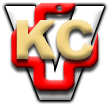 